<Название класса>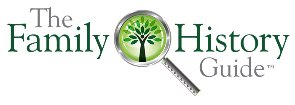 Имя: Инструкции:Заполните заголовок класса и пустые области в рабочем листе по мере необходимости.Во вступлении к классу введите элементы или мысли, чтобы начать урок.Для «Статья / Видео / Сайт» укажите название ресурса, который вы хотите использовать. В области «Примечания» введите ключевые понятия, которые вы хотите осветить, и на чем обратить внимание.В последнем столбце введите приблизительное количество минут, которое нужно потратить на каждый элемент..В сводке по классу введите элементы, которыми вы хотите завершить.В разделе «Продолжение» введите элементы, которые учащиеся могут продолжить после занятий (цели, варианты выбора, упражнения и т. Д.).В классе вы можете щелкнуть и отобразить эти элементы с веб-сайта, но не воспроизводите контент из них в раздаточных материалах или слайдах без разрешения владельцев контента.Вы можете удалить или дублировать строки на листе по мере необходимости или удалить эти инструкции.Вы можете сохранить копию готового рабочего листа без заметок в качестве раздаточного материала для учащихся.Введение класса: Проект / Цель:       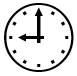 Проект / Цель:       Проект / Цель:       Проект / Цель:       Проект / Цель:       выбораШагСтатья / Видео /сайтуПримечания кПроект / Цель:      Проект / Цель:      Проект / Цель:      Проект / Цель:      Проект / Цель:      выборшагСтатья / видео /сайтуПримечания кПроект / Цель:      Хранилище (необязательно)Проект / Цель:      Хранилище (необязательно)Проект / Цель:      Хранилище (необязательно)Проект / Цель:      Хранилище (необязательно)Проект / Цель:      Хранилище (необязательно)Краткое описание класса: Продолжение: 